CSIR-NATIONAL METALLURGICAL LABORATORYJamshedpur- 831007No-2-NML(157)/2021-E-I                                                                                                    Date-28-01-2021NOTICERef: Advt. No. 01/2021 Junior Research Fellowship under CSIR-GATE-JRF schemesWith reference to the Corrigendum Notice Ref No.- 2-NML(157)/2021-E1 dated 19-01-2021, below is the list of shortlisted candidates for the interview on 29-01-2021 at 10 am.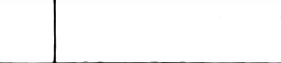 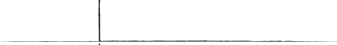 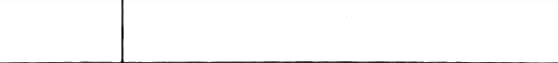 Short listing Criteria for Mechanical Engineering Students:Short listing Criteria for Metallurgical/ Materials Science Engineering students:Short listing Criteria for Chemical Engineering students: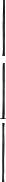        Controller of AdministrationXth80% and aboveXllth80% and aboveB.Tech/B.E.75% or 8.0 CGPAGATEUR: 400 and aboveEWS/OBC/SC/ST: AllSI. NO.NameDate of BirthCategory1Muzafar Hussain Malla07-02-1996UR2Pillabhotla K D S S Sharat Chandra16-07-1997UR3Ashish Anil Deshpacde24-05-1998UR4Riya Chaudhary26-10-1997UR5Sameer Anand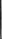 12-07-1996UR6Utkarsh Dwivedi07-03-1998UR7Vishesh Pratap Singh30-03-1998UR8Shobin S11-10-1998UR9Sukalpan Nandi20-07-1997UR10Roshan Ramesh Dudhe30-08-1994OBC11Vishal Kumar18-02-1999ST12Gourav Choudhary30-01-1997OBC13Kasukurthi Vardhan05-03-1997OBC14Vijayant Chauhan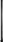  	20-01-1997 OBC15Pappu Kumar Saw25-11-1998OBC16Vishal Kanaujiya)10-05-1996SC17Ajay Yadav04-08-1997OBC18Tushar Singh22-06-1998OBCXth80% and aboveXllth80% and aboveB.Tech/B.E.75% or 8.0 CGPAGATEAllSI. NO.NameDate of Birth	Category1Sonam Priyadarshi06-12-1996	SC2PVS Chaitanya22-01-1997	URXth80% and aboveXllth80% and aboveB.Tech/B.E.75% or 8.0 CGPAGATE400 and aboveSI. No.NameDate of BirthCategory1Usaid Moin06-12-1997UR2Varsha Singh21-08-1997UR3Sushmita Rani12-09-1996OBC4Manish Kumar Yadav15-03-1998OBC5Rohit Kumar Yadav25-07-1998OBC6Hemant Kumar Nayak13-06-1994OBC7Amardeep Pandey09-03-1998EWS